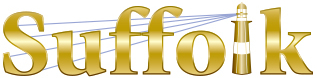 County Community College
Michael J. Grant Campus Academic AssemblyResolution 2019-09 [06]Approving the PHL201 History of Philosophy II: Modern and Contemporary Course Revision Proposal (AEG)Whereas the Philosophy and Humanities faculty at all three campuses have proposed a revision to PHL202 History of Philosophy II: Modern and Contemporary; andWhereas the intention of the revision is to change the title of the course to PHL202 History of Modern and Contemporary Philosophy in order to make the content of the course more transparent to our students and to re-inforce that there are no prerequisites for this course nor is this course a prerequisite for other philosophy courses; and Whereas the PHL202 History of Philosophy II: Modern and Contemporary Course Revision Proposal has received the necessary multi-campus approvals; and Whereas the College Curriculum Committee approved the PHL202 History of Philosophy II: Modern and Contemporary Course Revision Proposal on 05/16/2019 by a unanimous vote of 10-0-0; be it thereforeResolved that the Grant Campus Academic Assembly approves PHL202 History of Philosophy II: Modern and Contemporary Course Revision Proposal.Passed [47-1-1] on October 1, 2019